Obec Vieska nad Žitavou, Vieska nad Žitavou 64, 951 52 Slepčany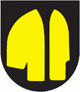 Zverejnenie  e-mailovej adresy na doručenie oznámenia o delegovaní člena a náhradníka do okrskovej  volebnej komisie VOĽBY  DO EURÓPSKEHO PARLAMENTU2024Obec Vieska nad Žitavou v zmysle zákona č. 180/2014 Z.z. o podmienkach výkonu volebného práva a o zmene a doplnení niektorých zákonov pre voľby do Európskeho parlamentu konaných  dňa 08.06.2024- oznamuje emailovú adresu na doručenie oznámenia o delegovaní člena a náhradníka do okrskovej volebnej komisie: vieskanz@azet.sk, alebo aj osobne na obecnom úrade vo Vieske nad Žitavou počas úradných hodín .Vieska nad Žitavou 01.03.2024